Třiď a sbírej papír, odměnou ti bude nový mobil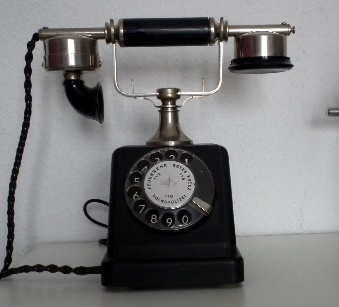 V                                                  , dne                                                                                                         ………………………………..                                                                                                                             podpisNázev školy:Adresa školy:Počet žáků k 01. září 2020:Jméno ředitele/-ky:Kontaktní osoba:Číslo účtu:Telefon:E-mail: